     FEBRERO 2019.            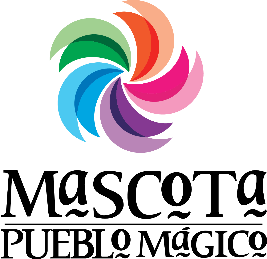 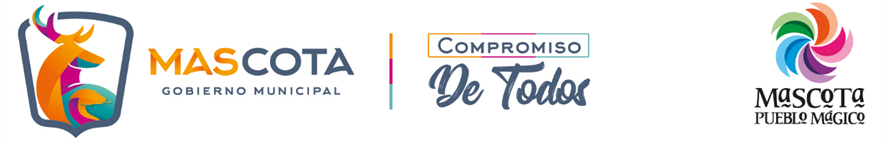 NOTA: En el Corralón Municipal diario se controla la entrada y salida de vehículos que son asignados a las diferentes áreas.ATENTAMENTE                               ENCARGADO DEL ALMACEN MUNICIPAL DEL H. AYUNTAMIENTO                                                                   DE MASCOTA, JALISCO.                        C. IGNACIO ARECHIGA YERENALMMJVSD1*REPARACION DE VEHÍCULOS. *ENTREGA DE COMBUSTIBLE*RESGISTRO DE ASISTENCIA*COMPRA DE REFACCIONES  *ENTRADA Y SALIDA DE HERRAMIENTA*LIMPIEZA DE ÁREAS.234DÍA INHABIL5*REPARACION DE VEHÍCULOS. *ENTREGA DE COMBUSTIBLE*REGISTRO DE ASISTENCIA  *COTIZACION D REFACCIONES/MATERIALES*ENTRADA Y SALIDA DE HERRAMIENTA6*REPARACION DE VEHÍCULOS. *ENTREGA DE COMBUSTIBLE*REGISTRO DE ASISTENCIA  *COTIZACION D REFACCIONES/MATERIALES*ENTRADA Y SALIDA DE HERRAMIENTA7*REPARACION DE VEHÍCULOS. *ENTREGA DE COMBUSTIBLE*REGISTRO DE ASISTENCIA  *COTIZACION D REFACCIONES/MATERIALES*ENTRADA Y SALIDA DE HERRAMIENTA8*REPARACION DE VEHÍCULOS. *ENTREGA DE COMBUSTIBLE*RESGISTRO DE ASISTENCIA*COMPRA DE REFACCIONES  *ENTRADA Y SALIDA DE HERRAMIENTA*LIMPIEZA DE ÁREAS.91011*REPARACION DE VEHÍCULOS. *ENTREGA DE COMBUSTIBLE*REGISTRO DE ASISTENCIA  *COTIZACION D REFACCIONES/MATERIALES*ENTRADA Y SALIDA DE HERRAMIENTA12*REPARACION DE VEHÍCULOS. *ENTREGA DE COMBUSTIBLE*REGISTRO DE ASISTENCIA  *COTIZACION D REFACCIONES/MATERIALES*ENTRADA Y SALIDA DE HERRAMIENTA13*REPARACION DE VEHÍCULOS. *ENTREGA DE COMBUSTIBLE*REGISTRO DE ASISTENCIA  *CAPACITACIÓN DE USO Y MANEJO DE ACEITES*ENTRADA Y SALIDA DE HERRAMIENTA14*REPARACION DE VEHÍCULOS. *ENTREGA DE COMBUSTIBLE*REGISTRO DE ASISTENCIA  *COTIZACION D REFACCIONES/MATERIALES*ENTRADA Y SALIDA DE HERRAMIENTA15*REPARACION DE VEHÍCULOS. *ENTREGA DE COMBUSTIBLE*RESGISTRO DE ASISTENCIA*COMPRA DE REFACCIONES  *ENTRADA Y SALIDA DE HERRAMIENTA*LIMPIEZA DE ÁREAS.161718*REPARACION DE VEHÍCULOS. *ENTREGA DE COMBUSTIBLE*REGISTRO DE ASISTENCIA  *COTIZACION D REFACCIONES/MATERIALES*ENTRADA Y SALIDA DE HERRAMIENTA19*REPARACION DE VEHÍCULOS. *ENTREGA DE COMBUSTIBLE*REGISTRO DE ASISTENCIA  *COTIZACION D REFACCIONES/MATERIALES*ENTRADA Y SALIDA DE HERRAMIENTA20*REPARACION DE VEHÍCULOS. *ENTREGA DE COMBUSTIBLE*REGISTRO DE ASISTENCIA  *COTIZACION D REFACCIONES/MATERIALES*ENTRADA Y SALIDA DE HERRAMIENTA21*REPARACION DE VEHÍCULOS. *ENTREGA DE COMBUSTIBLE*REGISTRO DE ASISTENCIA  *COTIZACION D REFACCIONES/MATERIALES*ENTRADA Y SALIDA DE HERRAMIENTA22*REPARACION DE VEHÍCULOS. *ENTREGA DE COMBUSTIBLE*RESGISTRO DE ASISTENCIA*COMPRA DE REFACCIONES  *ENTRADA Y SALIDA DE HERRAMIENTA*LIMPIEZA DE ÁREAS.232425*REPARACION DE VEHÍCULOS. *ENTREGA DE COMBUSTIBLE*REGISTRO DE ASISTENCIA  *COTIZACION D REFACCIONES/MATERIALES*ENTRADA Y SALIDA DE HERRAMIENTA26*REPARACION DE VEHÍCULOS. *ENTREGA DE COMBUSTIBLE*REGISTRO DE ASISTENCIA  *COTIZACION D REFACCIONES/MATERIALES*ENTRADA Y SALIDA DE HERRAMIENTA27*REPARACION DE VEHÍCULOS. *ENTREGA DE COMBUSTIBLE*REGISTRO DE ASISTENCIA  *COTIZACION D REFACCIONES/MATERIALES*ENTRADA Y SALIDA DE HERRAMIENTA28*REPARACION DE VEHÍCULOS. *ENTREGA DE COMBUSTIBLE*REGISTRO DE ASISTENCIA  *COTIZACION D REFACCIONES/MATERIALES*ENTRADA Y SALIDA DE HERRAMIENTA